					Berlin, 03.03.2023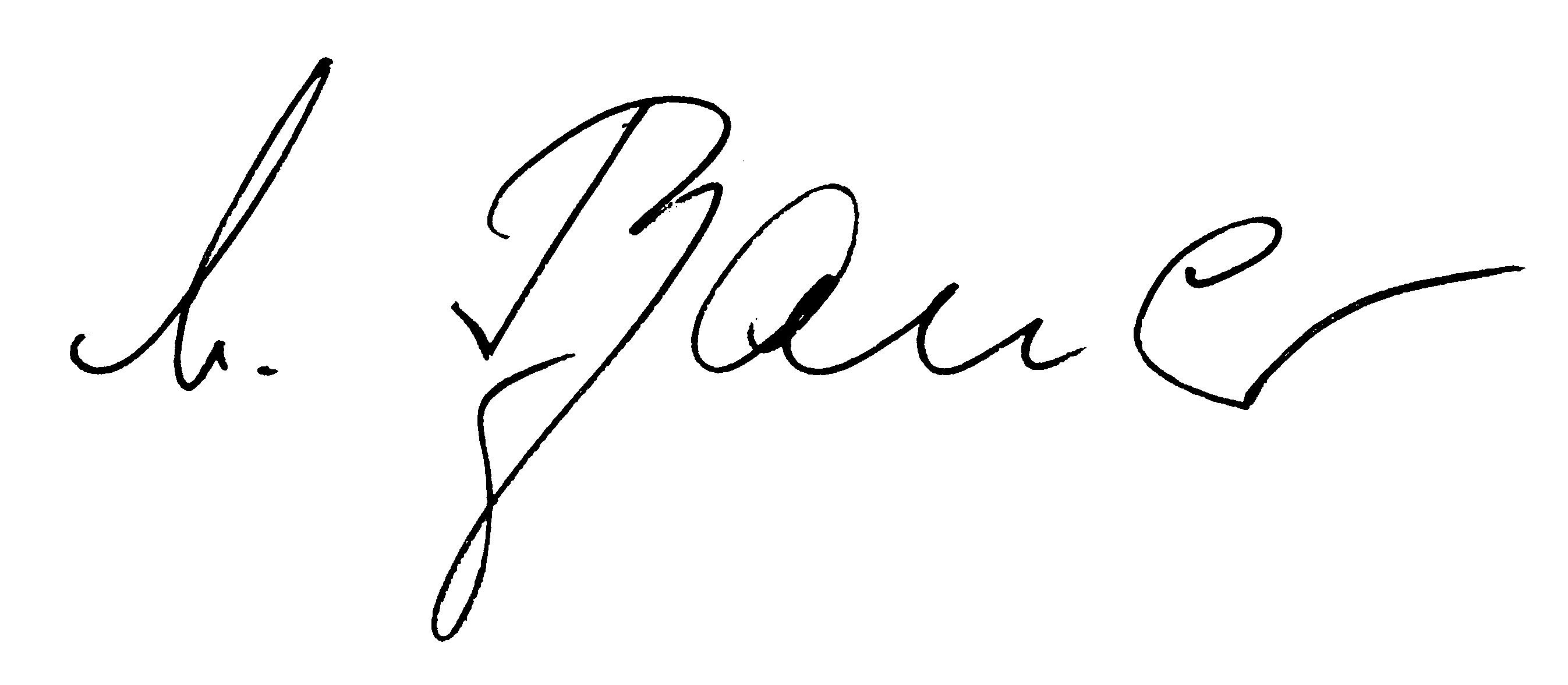 PERSÖNLICHE ANGABEN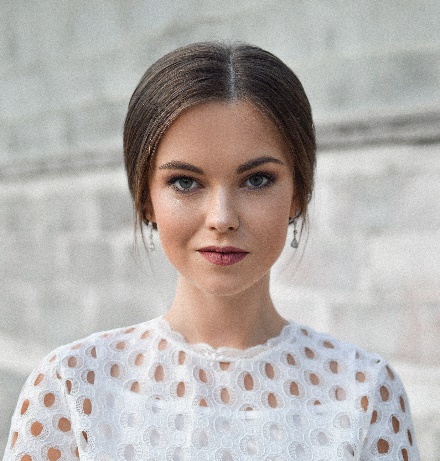 Vor- und Zuname:		Name NachnameGeburtsdatum/ -Ort:		TT.MM.JJJJGeburtsortAdresse:			Straße Hausnummer				PLZ OrtTelefon:			0177 xxxxxxxxE-Mail: 				xxx@xmail.comSCHULBILDUNGMM/JJJJ-MM/JJJJ		Name Schule, Ort (Höchster erreichter Abschluss z.B. Mittlere Reife)MM/JJJJ-MM/JJJJ		Name Schule, Ort (ggf Abschluss)BERÜFLICHE ERFAHRUNGENMM/JJJJ-MM/JJJJ		Praktikum im Bereich …, Unternehmen, OrtTätigkeiten:			Kassieren, Kunden bedienen, xyzMM/JJJJ-MM/JJJJ		Praktikum im Bereich ..., Unternehmen, OrtTätigkeiten:			Kassieren, Kunden bedienen, xyzMM/JJJJ-MM/JJJJ		Aushilfstätigkeit bei Unternehmen, OrtTätigkeiten:			Kassieren, Kunden bedienen, xyzIT-KENNTNISSESprachen:			Java (sehr gut) C++ (gut) PHP (gut)Datenbank:			SQL (gut)DevOps: 			Git (sehr gut)WEITERE KENNTNISSESprachen:			Ukrainisch (Muttersprache) Deutsch (A2) Englisch (B1)Interessen: 			Volleyball spielen, backenBerlin, 03.03.2023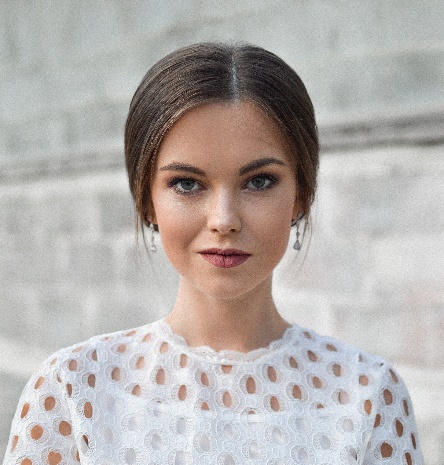 PERSÖNLICHE ANGABENVor- und Zuname: Name NachnameGeburtsdatum/ -Ort: TT.MM.JJJJ, GeburtsortAdresse: Straße Hausnummer, PLZ OrtTelefon: 01xxxxxxxxE-Mail: 	xxx@xmail.comIT-KENNTNISSESprachen: 
- Java (sehr gut)
- C++ (gut)
- PHP (gut)Datenbank: SQL (gut)DevOps: Git (sehr gut)WEITERE KENNTNISSESprachen: 
- Ukrainisch (Muttersprache)
- Deutsch (A2)
- Englisch (B1)
Interessen: Volleyball spielen, backenFührerschein Klasse B (Jahr)NATALIIA MOROZAN
---
Java ProgrammiererinPERSÖNLICHES PROFIL
Ich bin Programmiererin im Bereich IT. Mein Fokus liegt auf Softwareentwicklung und Webdesign. 
SCHULBILDUNGMM/JJJJ-MM/JJJJ, Name Schule, Ort (Höchster erreichter Abschluss z.B. Mittlere Reife)MM/JJJJ-MM/JJJJ, Name Schule, Ort (ggf Abschluss)BERÜFLICHE ERFAHRUNGENMM/JJJJ-MM/JJJJ, Stelle im Bereich …, Unternehmen, OrtTätigkeiten: XXMM/JJJJ-MM/JJJJ, Stelle im Bereich ..., Unternehmen, OrtTätigkeiten: XXMM/JJJJ-MM/JJJJ, Stelle im Bereich ..., Unternehmen, OrtTätigkeiten: XX